Madame la rectrice de l’académie de  Limoges,La CGT Edu’action du limousin  dépose auprès de vous, conformément à la législation en vigueur un préavis de grève couvrant, du 11 mai au 19 juillet 2020, l’ensemble des personnels travaillant dans les établissements scolaires de l’académie de Limoges (enseignant-e-s, enseignant-e-s-chercheurs-chercheuses et chercheurs-chercheuses, IATOSS, ITA et personnels éducatifs, titulaires ou précaires, de droit public ou de droit privé, employé-e-s par le ministère de l’Éducation Nationale, le Ministère de l’enseignement Supérieur et de la recherche, le Ministère de l’intérieur, de l’outre-mer et des Collectivités Territoriales, le Ministère des affaires étrangères ou via l’AEFE, le Ministère de la fonction publique) qui se mobiliseront :Pour la protection des personnels : Des dépistages systématiques et réguliers de l’ensemble des personnels de l’éducation, des agent-e-s des collectivités territoriales et des élèves (et non uniquement des cas symptomatiques et de leur entourage). Il est hors de question que la maladie entre à l’école et en sorte.Un plan de suivi sanitaire rapproché des personnels et des élèves, et à court terme la constitution d’une médecine de prévention en mesure d’assurer ses missions.La mise à disposition du matériel de protection nécessaire pour tous les personnels et les élèves (masques de protection FFP2 ou chirurgicaux, gel hydro-alcoolique, accès aux lavabos et savons), la désinfection régulière des locaux (en particulier pour les zones fréquemment touchées et utilisées dont les toilettes) et l’accès permanent dans tous les établissements à des sanitaires et lavabos avec mise à disposition de savon. 
 Le respect des mesures de distanciation et de protection de l’ensemble de la communauté éducative, non seulement dans les classes, mais aussi dans tout lieu ayant trait à la scolarisation : transports scolaires, cantines, cours de récréation, couloirs, internats, …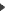 L’octroi de moyens supplémentaires dès la réouverture des classes pour permettre une baisse des effectifs à même de garantir la distanciation sociale dans les salles de classe  Les règles prévues dans la réglementation concernant la santé des personnels soient enfin respectées, et notamment la visite médicale de droit. Cela implique la création d’une médecine de prévention digne de ce nom, et donc un recrutement massif de médecins, alors qu’actuellement il n’y a qu’un-e médecin de prévention pour 22 000 personnels de l’éducation.La titularisation de toutes et tous le précaires.Des moyens indispensables pour la prochaine rentrée :
 Des créations massives de postes dans le premier et le second degré pour permettre au mieux une pratique pédagogique tenant compte du contexte, notamment par le biais de la limitation du nombre d’élèves par classe.
Je vous prie de croire, Madame la rectrice à notre attachement au service public de l’Éducation Nationale, de l’Enseignement supérieur, de la Recherche et de l’Innovation.